S14 Appendix. Risk of bias summary 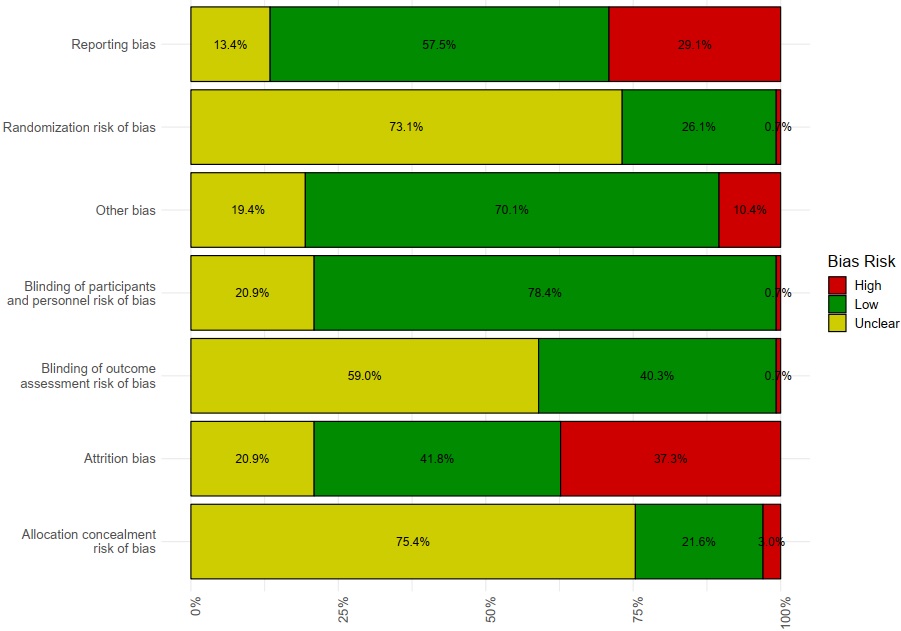 